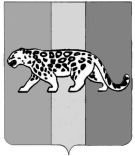 ПРИМОРСКИЙ КРАЙАДМИНИСТРАЦИЯ НАДЕЖДИНСКОГО МУНИЦИАЛЬНОГО РАЙОНАП О С Т А Н О В Л Е Н И Е27 октября 2017 года               с. Вольно-Надеждинское                                         № 1316 Об утверждении муниципальной программы «Повышение качества управления бюджетным процессом в Надеждинском муниципальном районена 2017 - 2019 годы»Руководствуясь Федеральным законом от 06.10.2003 № 131-ФЗ «Об общих принципах организации местного самоуправления в Российской Федерации», Бюджетным кодексом Российской Федерации, приказом департамента финансов Приморского края от 16.03.2011 № 8 «О порядке осуществления мониторинга и оценки качества управления бюджетным процессом в городских округах и муниципальных районах Приморского края», Уставом Надеждинского муниципального района, постановлением администрации Надеждинского муниципального района от 28.08.2013 № 1160 «Об утверждении Положения о Порядке разработки, утверждения и реализации муниципальных программ и ведомственных целевых программ Надеждинского муниципального района», во исполнение письма департамента финансов Приморского края от 29.09.2017                 № 28-02-12-102, в целях повышения качества управления бюджетным процессом в Надеждинском муниципальном районе на 2017 - 2019 годы, администрация Надеждинского муниципального районаПОСТАНОВЛЯЕТ: Утвердить муниципальную программу «Повышение качества управления бюджетным процессом в  Надеждинском муниципальном районе на 2017 - 2019 годы».2.	 Общему отделу администрации Надеждинского муниципального района (Ульянич) опубликовать настоящее постановление в районной газете «Трудовая слава». 3. 	Отделу информатизации администрации Надеждинского муниципального района (Щурова) разместить настоящее постановление на официальном сайте администрации Надеждинского муниципального района в сети Интернет. 4. 	Настоящее постановление вступает в силу со дня официального опубликования.5. 	Контроль над исполнением настоящего постановления оставляю за собой.Глава администрации Надеждинского муниципального района								А.Н.ГубаревУТВЕРЖДЕНАпостановлением администрации Надеждинского муниципального района				МУНИЦИПАЛЬНАЯ ПРОГРАММА«Повышение качества управления бюджетным процессомв  Надеждинском муниципальном районена 2017 – 2019 годы»с. Вольно-Надеждинское2017 годПаспорт муниципальной программы«Повышение качества управления бюджетным процессом в  Надеждинском муниципальном районе на 2017 – 2019 годы»1. Характеристика проблемы и обоснование необходимости принятияПрограммы  Бюджетный процесс - это регламентируемая законодательством Российской Федерации деятельность органов государственной власти, органов местного самоуправления и иных участников бюджетного процесса по составлению и рассмотрению проектов бюджетов, утверждению и исполнению бюджетов, контролю за их исполнением, осуществлению бюджетного учета, составлению, внешней проверке, рассмотрению и утверждению бюджетной отчетности.Качественный бюджетный процесс имеет большое значение с точки зрения обеспечения устойчивости бюджетной системы и экономического роста. Стабильность и долгосрочная устойчивость бюджета в более широком контексте является важнейшим условием управления возрастающими рисками функционирования общественных финансов, обусловленных в основном действием таких факторов, как нестабильность доходов, высокойдотационностью районного бюджета, неблагоприятными демографическими тенденциями и т.п.В соответствии с приказом департамента финансов Приморского края от 16.03.2011 № 8 «О порядке осуществления мониторинга и оценки качества управления бюджетным процессом в городских округах и муниципальных районах Приморского края» ежегодно проводится мониторинг и оценка качества управления бюджетным процессом. Оценка качества проводится на основании данных отчетности об исполнении местных бюджетов, показателей, утвержденных решением представительного органа муниципального образования о местном бюджете, информации, размещенной на официальных сайтах органов местного самоуправления. Оценка качества характеризует следующие направления организации и осуществления бюджетного процесса:- 	качество бюджетное планирование;- 	качество исполнения бюджета;-		качество управления муниципальным долгом;-	качество управления муниципальной собственностью и оказания муниципальных услуг;- 	прозрачность бюджетного процесса.На основании комплексной оценки качества управления бюджетным процессом каждому муниципальному образованию присваивается степень качества организации и осуществления бюджетного процесса. По результатам комплексной оценки качества управления бюджетным процессом за 2016 год Надеждинскому муниципальному району присвоена III степень качества управления бюджетным процессом. Ненадлежащее качество управления бюджетным процессом в Надеждинском муниципальном районе сложилось в силу ряда следующих причин и нерешенных проблем в сфере управления муниципальными финансами:-	отсутствие расходов районного бюджета на финансирование услуг (выполнение работ), оказываемых немуниципальными организациями, в общем объеме расходов местного бюджета, а также низкая доля расходов муниципальных автономных и бюджетных учреждений;-	не выдержаны целевые значения показателей «дорожной карты» в сравнении со среднекраевыми показателями в сфере культуры и дополнительного образования;-	допущены ошибки при составлении бюджетной отчётности, представляемой в департамент финансов Приморского края;-	низкая степень прозрачности бюджетного процесса в части размещения информации на официальном сайте органов местного самоуправления Надеждинского муниципального района;-	нарушены условия соглашения о мерах по повышению эффективности использования бюджетных средств и увеличению поступлений налоговых и неналоговых доходов бюджета Надеждинского муниципального района за 2016 год в части роста недоимки по налогам, формирующим краевой и местные бюджеты, и снижения поступлений по неналоговым доходам, в сравнении с аналогичным периодом предыдущего года.Практика показывает, что возникающие проблемы при управлении бюджетным процессом наиболее эффективно решаются программными методами, поскольку комплексный подход позволяет обеспечить наиболее рациональную концентрацию финансовых, материальных, трудовых и прочих ресурсов.Актуальность применения программно-целевого метода обусловлена необходимостью координации разноплановых мероприятий Программы и концентрации ресурсов.Использование данного метода при реализации мероприятий Программы позволит:1) увязать имеющиеся и планируемые финансовые и человеческие ресурсы с разрабатываемыми комплексами мероприятий;2) определить приоритет мероприятий, очередность и сроки их реализации исходя из социальной и экономической целесообразности;3) обеспечить координацию мероприятий, носящих различный характер, при их четкой последовательности и взаимоувязке с целями Программы.Вместе с тем, к числу потенциальных рисков при использовании 
программно – целевого метода следует отнести:Риски, связанные с недофинансированием отдельных расходных обязательств, связанных с реализацией мероприятий Программы:-   недофинансирование со стороны краевого бюджета;- дефицит бюджетных средств при исполнении бюджета Надеждинского муниципального района.2) Риски, связанные с изменениями социально – экономической ситуации:- 	 кризисные явления в экономике Приморского края и Надеждинского муниципального района;- снижение платежеспособности плательщиков налогов (сборов) в бюджет Надеждинского муниципального района.3) Риски, связанные с проблемами технического характера.2. Цели и задачи Программы	Основной целью Программы является создание условий для повышения качества бюджетного процесса в Надеждинском муниципальном районе.	Для достижения цели Программы необходимо создание механизмов, направленных на решение следующих основных задач:Повышение качества бюджетного планирования.Повышение качества исполнения бюджета.Повышение качества управления муниципальным долгом.Повышение качества управления муниципальной собственностью и оказания муниципальных услуг.Обеспечение прозрачности бюджетного процесса.3. Ожидаемые результаты реализации Программыи  показатели эффективностиРезультатом исполнения мероприятий Программы является надлежащее качество организации и осуществления бюджетного процесса в Надеждинском муниципальном районе – не ниже II степени качества управления бюджетным процессом. Достижение значений целевых значений индикаторов мониторинга и оценки качества бюджетного процесса ведет к набору наибольшего количества баллов в рейтинге муниципальных образований Приморского края, по которому определяется степень управления бюджетным процессом в соответствии с приказом департамента финансов Приморского края от 16.03.2011 № 8 «О порядке осуществления мониторинга и оценки качества управления бюджетным процессом в городских округах и муниципальных районах Приморского края».Целевые показатели (индикаторы) Программы соответствуют ее приоритетам, целям и задачам.Перечень показателей Программы носит открытый характер и предусматривает возможность корректировки в случае потери информативности показателя, изменения приоритетов государственной и муниципальной  политики, появления новых технологических и социально-экономических обстоятельств, существенно влияющих на развитие соответствующих сфер экономической деятельности.Целевые индикаторы и показатели Программы представлены в приложении      № 1 к Программе.По итогам реализации мероприятий Программы к концу 2019 года планируется достижение следующих результатов и показателей:	1) 	Рост удельного веса расходов бюджета муниципального образования, формируемых в рамках муниципальных программ, в общем объеме расходов бюджета в отчетном финансовом году, до 93,0 %;	2) 	Отклонение  по исполнению бюджета муниципального образования по доходам без учета безвозмездных поступлений к первоначально утвержденному муниципальным правовым актом о бюджете объему налоговых и неналоговых доходов, не более чем на 2,0 %;	3) 	Рост численности  муниципальных служащих к предыдущему отчетному году, 0 %;	4) 	Уровень долговой нагрузки на бюджет муниципального образования, 0 % ежегодно;	5)  	Достижение муниципальным образованием целевых значений показателя, предусмотренного в плане мероприятий («дорожной карте») изменений в отраслях социальной сферы, направленных на повышение эффективности культуры в Приморском крае, соотношения средней заработной платы работников учреждений культуры к среднемесячному доходу от трудовой деятельности в Приморском крае за отчетный финансовый год, не менее 100% ежегодно;		6)  	Достижение муниципальным образованием целевых значений показателя, предусмотренного в плане мероприятий («дорожной карте») изменений в отраслях социальной сферы, направленных на повышение эффективности образования и науки в Приморском крае, соотношения средней заработной платы педагогических работников учреждений дополнительного образования детей к средней заработной плате учителей в Приморском крае за отчетный финансовый год, не менее 100 % ежегодно;	7) 	Размещение на официальном сайте органов местного самоуправления бюджета муниципального образования и отчета о его исполнении в доступной для граждан форме («Бюджет для граждан») в соответствии с требованиями Методических рекомендаций по представлению бюджетов субъектов Российской Федерации и местных бюджетов и отчетов об их исполнении в доступной для граждан форме, своевременно и в полном объеме;	8) 	Качество бюджетной отчетности, представленной в департамент финансов Приморского края, в установленные сроки - без замечаний и корректировок; 9) 	Применение к муниципальному образованию за отчетный период бюджетных мер принуждения, 0 раз.4. Сроки реализации ПрограммыПрограмма реализуется в один этап в течение 2017-2019 годов. Промежуточные показатели реализации Программы определяются в ходе ежегодного мониторинга ее реализации и служат основой для принятия решения о корректировке.                      5.Перечень основных мероприятий ПрограммыПеречень мероприятий, реализуемых в составе Программы (далее - План мероприятий) представлен в Приложении № 2 к Программе.6. Механизм реализации ПрограммыМеханизм реализации Программы направлен на эффективное планирование хода исполнения основных мероприятий, координацию действий участников ее реализации, обеспечение контроля исполнения программных мероприятий, проведение мониторинга состояния работ по выполнению Программы, выработку решений при возникновении отклонения хода работ от Плана мероприятий Программы.7. Ресурсное обеспечение Программы	Финансовое обеспечение Программы не требуется.8. 	Управление реализацией Программы и контроль за ходом её исполненияУправление реализацией Программы осуществляется через координацию действий участников (исполнителей) плана мероприятий по повышению качества управления бюджетным процессом в Надеждинском муниципальном районе, обеспечение контроля исполнения программных мероприятий, проведение мониторинга состояния работ по выполнению Программы, выработку решений при возникновении отклонения хода работ от плана мероприятий Программы.Управление Программой осуществляется ответственным исполнителем – финансовым управлением администрации Надеждинского муниципального района. 9. Оценка эффективности реализации ПрограммыДля оценки эффективности реализации Программы применяются основные целевые индикаторы согласно Приложению № 3 к Программе.Кроме того, эффективность реализации Программы осуществляется департаментом финансов Приморского края в ходе проведения ежегодного мониторинга и оценки качества управления бюджетным процессом в городских округах и муниципальных районах Приморского края согласно приказу от 16.03.2011 № 8 «О порядке осуществления мониторинга и оценки качества управления бюджетным процессом в городских округах и муниципальных районах Приморского края».По результатам оценки эффективности реализации Программы могут быть сделаны следующие выводы:- 	эффективность снижена по сравнению с предыдущим годом;- 	эффективность находится на уровне предыдущего года;- 	эффективность повышена по сравнению с предыдущим годом.СВЕДЕНИЯо показателях (индикаторах) муниципальной программы«Повышение качества управления бюджетным процессом в Надеждинском муниципальном районе на 2017 - 2019 годы»Перечень и краткое описание мероприятий, реализуемых в составе муниципальной программы «Повышение качества управления бюджетным процессом в Надеждинском муниципальном районе на 2017 – 2019 годы» (План мероприятий по повышению качества управления бюджетным процессом в Надеждинском муниципальном районе в разрезе индикаторов качества управления бюджетным процессом в городских округах и муниципальных районах Приморского края)Динамика целевых значений основных целевых индикаторовмуниципальной программы «Повышение качества управления бюджетным процессом в Надеждинском муниципальном районе на 2017 – 2019 годы»Оценка эффективности муниципальной программы«Повышение качества управления бюджетным процессом в Надеждинском муниципальном районе на 2017 – 2019 годы»Наименование ПрограммыМуниципальная программа «Повышение качества управления бюджетным процессом в  Надеждинском муниципальном районе на 2017 – 2019 годы»  (далее - Программа)Основание разработкиПрограммыФедеральный закон от 06.10.2003 № 131-ФЗ «Об общих принципах организации местного самоуправления в Российской Федерации».Устав Надеждинского муниципального района.Бюджетный кодекс Российской Федерации.Приказ департамента финансов Приморского края от 16.03.2011 № 8 «О порядке осуществления мониторинга и оценки качества управления бюджетным процессом в городских округах и муниципальных районах Приморского края».Постановление администрации Надеждинского муниципального района от 28.08.2013 № 1160 «Об утверждении Положения о Порядке разработки, утверждения и реализации муниципальных программ и ведомственных целевых программ Надеждинского муниципального района».Письмо департамента финансов Приморского края от 29.09.2017 № 28-02-12-102.Заказчик ПрограммыАдминистрация Надеждинского муниципального районаРазработчик ПрограммыФинансовое управление администрации Надеждинского муниципального районаОтветственный исполнительПрограммыФинансовое управление администрации Надеждинского муниципального районаСоисполнители ПрограммыОтраслевые (функциональные) органы и структурные подразделения администрации Надеждинского муниципального районаЦели Программы Повышение качества организации и осуществления бюджетного процесса в Надеждинском муниципальном районеЗадачи ПрограммыПовышение качества бюджетного планирования.Повышение качества исполнения бюджета.Повышение качества управления муниципальным долгом.Повышение качества управления муниципальной собственностью и оказания муниципальных услуг.Обеспечение прозрачности бюджетного процесса.Объемы и источники финансирования Программы Финансовое обеспечение Программы не предусмотреноОжидаемые конечные результаты реализации ПрограммыДля реализации мероприятий Программы определены целевые индикаторы и их значения, достижение которых повысит качество организации и осуществления бюджетного процесса в Надеждинском муниципальном районе:1) Рост удельного веса расходов бюджета муниципального образования, формируемых в рамках муниципальных программ, в общем объеме расходов бюджета в отчетном финансовом году, до 93,0 % к 2020 году;2) Отклонение  по исполнению бюджета муниципального образования по доходам без учета безвозмездных поступлений к первоначально утвержденному муниципальным правовым актом о бюджете объему налоговых и неналоговых доходов, не более чем на 2,0 % к 2020 году;3) Рост численности  муниципальных служащих к предыдущему отчетному году, 0 %;4) Уровень долговой нагрузки на бюджет муниципального образования, 0 % ежегодно;5)  Достижение муниципальным образованием целевых значений показателя, предусмотренного в плане мероприятий («дорожной карте») изменений в отраслях социальной сферы, направленных на повышение эффективности культуры в Приморском крае, соотношения средней заработной платы работников учреждений культуры к среднемесячному доходу от трудовой деятельности в Приморском крае за отчетный финансовый год, не менее 100% ежегодно;6)  Достижение муниципальным образованием целевых значений показателя, предусмотренного в плане мероприятий («дорожной карте») изменений в отраслях социальной сферы, направленных на повышение эффективности образования и науки в Приморском крае, соотношения средней заработной платы педагогических работников учреждений дополнительного образования детей к средней заработной плате учителей в Приморском крае за отчетный финансовый год, не менее 100 % ежегодно;7) Размещение на официальном сайте органов местного самоуправления бюджета муниципального образования и отчета о его исполнении в доступной для граждан форме («Бюджет для граждан») в соответствии с требованиями Методических рекомендаций по представлению бюджетов субъектов Российской Федерации и местных бюджетов и отчетов об их исполнении в доступной для граждан форме, своевременно и в полном объеме;8) Качество бюджетной отчетности, представленной в департамент финансов Приморского края, в установленные сроки - без письменных замечаний и корректировок; 9) Применение к муниципальному образованию за отчетный период бюджетных мер принуждения, 0 раз к 2020 году.Сроки реализации Программы2017- 2019годыПеречень подпрограммНе предусмотреныВажнейшие целевые индикаторы и показателиУдельный вес расходов бюджета муниципального образования, формируемых в рамках муниципальных программ, в общем объеме расходов бюджета в отчетном финансовом году, %.Отклонение по исполнению бюджета муниципального образования по доходам без учета безвозмездных поступлений к первоначально утвержденному муниципальным правовым актом о бюджете объему налоговых и неналоговых доходов, %.Рост численности муниципальных служащих к предыдущему отчетному году, %.Уровень долговой нагрузки на бюджет муниципального образования, %.Достижение муниципальным образованием целевых значений показателя, предусмотренного в плане мероприятий («дорожной карте») изменений в отраслях социальной сферы, направленных на повышение эффективности культуры в Приморском крае, соотношения средней заработной платы работников учреждений культуры к среднемесячному доходу от трудовой деятельности в Приморском крае за отчетный финансовый год, %.Достижение муниципальным образованием целевых значений показателя, предусмотренного в плане мероприятий («дорожной карте») изменений в отраслях социальной сферы, направленных на повышение эффективности образования и науки в Приморском крае, соотношения средней заработной платы педагогических работников учреждений дополнительного образования детей к средней заработной плате учителей в Приморском крае за отчетный финансовый год, %.Размещение на официальном сайте органов местного самоуправления бюджета муниципального образования и отчета о его исполнении в доступной для граждан форме («Бюджет для граждан») в соответствии с требованиями Методических рекомендаций по представлению бюджетов субъектов Российской Федерации и местных бюджетов и отчетов об их исполнении в доступной для граждан форме, количество характеристик.Качество бюджетной отчетности, представленной в департамент финансов Приморского края.Применение к муниципальному образованию за отчетный период бюджетных мер принуждения, раз.Организация управления и система контроля над исполнением ПрограммыКонтроль над исполнением Программы осуществляет Заказчик Программы. Текущее управление и контроль за реализацией мероприятий Программы осуществляет финансовое управление администрации Надеждинского муниципального районаПриложение №1к муниципальной программе «Повышение качества управления бюджетным процессом в Надеждинском муниципальном районена 2017 - 2019 годы»№п/пПоказатель (индикатор) (наименование)Ед. изм.2017201820192016(отчетный год)12345671.Индикаторы, характеризующие качество бюджетного планированияИндикаторы, характеризующие качество бюджетного планированияИндикаторы, характеризующие качество бюджетного планированияИндикаторы, характеризующие качество бюджетного планированияИндикаторы, характеризующие качество бюджетного планированияИндикаторы, характеризующие качество бюджетного планирования1.1.Удельный вес расходов бюджета муниципального образования, формируемых в рамках муниципальных программ, в общем объеме расходов бюджета в отчетном финансовом году%91,092,093,089,41.2.Отклонение по исполнению бюджета муниципального образования по доходам без учета безвозмездных поступлений к первоначально утвержденному муниципальным правовым актом о бюджете объему налоговых и неналоговых доходов %3,02,02,05,02.Индикаторы, характеризующие качество исполнения бюджетаИндикаторы, характеризующие качество исполнения бюджетаИндикаторы, характеризующие качество исполнения бюджетаИндикаторы, характеризующие качество исполнения бюджетаИндикаторы, характеризующие качество исполнения бюджетаИндикаторы, характеризующие качество исполнения бюджета2.1Рост численности муниципальных служащих к предыдущему отчетному году%0001,63.Индикаторы, характеризующие качество управления муниципальным долгомИндикаторы, характеризующие качество управления муниципальным долгомИндикаторы, характеризующие качество управления муниципальным долгомИндикаторы, характеризующие качество управления муниципальным долгомИндикаторы, характеризующие качество управления муниципальным долгомИндикаторы, характеризующие качество управления муниципальным долгом3.1Уровень долговой нагрузки на бюджет муниципального образования%00004.Индикаторы, характеризующие качество управления муниципальной собственностью и оказания муниципальных услугИндикаторы, характеризующие качество управления муниципальной собственностью и оказания муниципальных услугИндикаторы, характеризующие качество управления муниципальной собственностью и оказания муниципальных услугИндикаторы, характеризующие качество управления муниципальной собственностью и оказания муниципальных услугИндикаторы, характеризующие качество управления муниципальной собственностью и оказания муниципальных услугИндикаторы, характеризующие качество управления муниципальной собственностью и оказания муниципальных услуг4.1Достижение муниципальным образованием целевых значений показателя, предусмотренного в плане мероприятий («дорожной карте») изменений в отраслях социальной сферы, направленных на повышение эффективности культуры в Приморском крае, соотношения средней заработной платы работников учреждений культуры к среднемесячному доходу от трудовой деятельности в Приморском крае за отчетный финансовый год%10010010092,14.2Достижение муниципальным образованием целевых значений показателя, предусмотренного в плане мероприятий («дорожной карте») изменений в отраслях социальной сферы, направленных на повышение эффективности образования и науки в Приморском крае, соотношения средней заработной платы педагогических работников учреждений дополнительного образования детей к средней заработной плате учителей в Приморском крае за отчетный финансовый год%10010010099,45.Индикаторы, характеризующие степень прозрачности бюджетного процесса Индикаторы, характеризующие степень прозрачности бюджетного процесса Индикаторы, характеризующие степень прозрачности бюджетного процесса Индикаторы, характеризующие степень прозрачности бюджетного процесса Индикаторы, характеризующие степень прозрачности бюджетного процесса Индикаторы, характеризующие степень прозрачности бюджетного процесса 5.1Размещение на официальном сайте органов местного самоуправления бюджета муниципального образования и отчета о его исполнении в доступной для граждан форме («Бюджет для граждан») в соответствии с требованиями Методических рекомендаций по представлению бюджетов субъектов Российской Федерации и местных бюджетов и отчетов об их исполнении в доступной для граждан формематериалов99935.2Качество бюджетной отчетности, представленной в департамент финансов Приморского краякол-во замечаний00016.Прочие индикаторы6.1.Применение к муниципальному образованию за отчетный период бюджетных мер принужденияраз1001Приложение №2к муниципальной программе «Повышение качества управления бюджетным процессом в Надеждинском муниципальном районе на 2017 – 2019 годы»№п/пИндикаторы качества управления бюджетным процессом в городских округах и муниципальных районах Приморского краяМероприятиеСроки исполненияОтветственные структурные подразделения АНМРПоказатель (индикатор)1.Удельный вес расходов бюджета муниципального образования, формируемых в рамках муниципальных программ, в общем объеме расходов бюджета в отчетном финансовом годуИспользование при планировании и расходовании средств бюджета Надеждинского муниципального района программно – целевого методапостоянноГлавные администраторы средств бюджета НМРОтдел социально-экономическогоразвития АНМРп. 1.12.Исполнение бюджета муниципального образования по доходам без учета безвозмездных поступлений к первоначально утвержденному муниципальным правовым актом о бюджете объему налоговых и неналоговых доходовРасчет и предоставление реальных прогнозных данных по администрируемым доходам и их исполнению    постоянноГлавные администраторы доходов бюджета НМРФинансовое управление АНМРп. 1.23.Рост численности  муниципальных служащих к предыдущему отчетному годуУстановление моратория на увеличение численности и расходов на содержание муниципальных служащих. Выведение непрофильных специалистов из числа муниципальных служащих.постоянноГлавные администраторы средств бюджета НМРп. 2.14.Уровень долговой нагрузки на бюджет муниципального образованияПроведение ежемесячного мониторинга кредиторской задолженности по принятым расходным обязательствам Надеждинского муниципального района, включая заработную плату.Недопущение роста кредиторской задолженности. постоянноГлавные администраторы средств бюджета НМРФинансовое управление АНМРп.3.14.Уровень долговой нагрузки на бюджет муниципального образованияФормирование и исполнение бюджета Надеждинского муниципального района без дефицита и привлечения внешних (кредитных) ресурсовпостоянноФинансовое управление АНМРп.3.15.Достижение муниципальным образованием целевых значений показателя, предусмотренного в плане мероприятий («дорожной карте») изменений в отраслях социальной сферы, направленных на повышение эффективности культуры в Приморском крае, соотношения средней заработной платы работников учреждений культуры к среднемесячному доходу от трудовой деятельности в Приморском крае за отчетный финансовый годПроведение мониторинга уровня средней заработной платы работников учреждений культуры в части достижения целевых значений показателя, предусмотренного в плане мероприятий («дорожной карте») изменений в отраслях социальной сферыежемесячноУправление культуры,  физической культуры, спорта и молодежной политикиАНМРп. 4.16.Достижение муниципальным образованием целевых значений показателя, предусмотренного в плане мероприятий («дорожной карте») изменений в отраслях социальной сферы, направленных на повышение эффективности образования и науки в Приморском крае, соотношения средней заработной платы педагогических работников учреждений дополнительного образования детей к средней заработной плате учителей в Приморском крае за отчетный финансовый годПроведение мониторинга уровня средней заработной платы педагогических работников учреждений дополнительного образования детей в части достижения целевых значений показателя, предусмотренного в плане мероприятий («дорожной карте») изменений в отраслях социальной сферыежемесячно Управление образования АНМРп. 4.27.Размещение на официальном сайте органов местного самоуправления бюджета муниципального образования и отчета о его исполнении в доступной для граждан форме («бюджет для граждан») в соответствии с требованиями Методических рекомендаций по представлению бюджетов субъектов Российской Федерации и местных бюджетов и отчетов об их исполнении в доступной для граждан форме (приказ Минфина России от 22.09.2015 № 145н)Размещение на официальном сайте органов местного самоуправления бюджета муниципального образования и отчета о его исполнении в доступной для граждан форме («бюджет для граждан») в соответствии с требованиями Методических рекомендаций по представлению бюджетов субъектов Российской Федерации и местных бюджетов и отчетов об их исполнении в доступной для граждан форме (приказ Минфина России от 22.09.2015 № 145н)«Бюджет для граждан» на основе проекта Решения о бюджете – не позднее даты внесения проекта Решения о бюджете в Думу Надеждинского муниципального района;«Бюджет для граждан» на основе Решения о бюджете – не позднее даты опубликования Решения о бюджете;«Бюджет для граждан» на основе Решения об исполнении бюджета – не позднее даты опубликования Решения об исполнении бюджета.Финансовое управлениеп. 5.18.Качество бюджетной отчетности, представленной  в департамент финансов Приморского края Повышение качества бюджетной отчетности, предоставляемой в департамент финансов Приморского краяпостоянноФинансовое управление АНМРп. 5.28.Качество бюджетной отчетности, представленной  в департамент финансов Приморского краяПовышение ответственности руководителей структурных подразделений администрации Надеждинского муниципального района за качество бюджетной отчетности, предоставляемой в финансовое управление администрации Надеждинского муниципального районапостоянноГлавные администраторы средств бюджета НМРп. 5.28.Качество бюджетной отчетности, представленной  в департамент финансов Приморского края Контроль за качеством бюджетной отчетности, предоставляемой главными администраторами средств бюджета Надеждинского муниципального района в финансовое управление администрации Надеждинского муниципального районапостоянноФинансовое управление АНМРп. 5.24.Прочие индикаторы, характеризующие качество управления бюджетным процессом в муниципальных образованиях Приморского краяПринятие мер, направленных на выполнение условий соглашения о мерах по повышению эффективности использования бюджетных средств и увеличению поступлений налоговых и неналоговых доходов бюджета Надеждинского муниципального района за 2016 год в части роста недоимки по налогам, формирующим краевой и местные бюджеты, и снижения поступлений по неналоговым доходам, в сравнении с аналогичным периодом предыдущего годапостоянноОтдел муниципального имущества АНМРОтдел социально – экономического развития АНМРФинансовое управление АНМРп. 6.1Приложение №3к муниципальной программе «Повышение качества управления бюджетным процессом в Надеждинском муниципальном районе на 2017 – 2019 годы»№п/пНаименование целевого индикатораЕд. изм.Значение целевого индикатораЗначение целевого индикатораЗначение целевого индикатораЗначение целевого индикатора№п/пНаименование целевого индикатораЕд. изм.Утверждено ДостигнутоОтклонениеОценка в баллах1.Индикаторы, характеризующие качество бюджетного планированияИндикаторы, характеризующие качество бюджетного планированияИндикаторы, характеризующие качество бюджетного планированияИндикаторы, характеризующие качество бюджетного планированияИндикаторы, характеризующие качество бюджетного планированияИндикаторы, характеризующие качество бюджетного планирования1.1Удельный вес расходов бюджета муниципального образования, формируемых в рамках муниципальных программ, в общем объеме расходов бюджета в отчетном финансовом году%1.2Отклонение по исполнению бюджета муниципального образования по доходам без учета безвозмездных поступлений к первоначально утвержденному муниципальным правовым актом о бюджете объему налоговых и неналоговых доходов %2.Индикаторы, характеризующие качество исполнения бюджетаИндикаторы, характеризующие качество исполнения бюджетаИндикаторы, характеризующие качество исполнения бюджетаИндикаторы, характеризующие качество исполнения бюджетаИндикаторы, характеризующие качество исполнения бюджетаИндикаторы, характеризующие качество исполнения бюджета2.1.Рост численности муниципальных служащих к предыдущему отчетному году%3.Индикаторы, характеризующие качество управления муниципальным долгомИндикаторы, характеризующие качество управления муниципальным долгомИндикаторы, характеризующие качество управления муниципальным долгомИндикаторы, характеризующие качество управления муниципальным долгомИндикаторы, характеризующие качество управления муниципальным долгомИндикаторы, характеризующие качество управления муниципальным долгом3.1.Уровень долговой нагрузки на бюджет муниципального образования%4.Индикаторы, характеризующие качество управления муниципальной собственностью и оказания муниципальных услугИндикаторы, характеризующие качество управления муниципальной собственностью и оказания муниципальных услугИндикаторы, характеризующие качество управления муниципальной собственностью и оказания муниципальных услугИндикаторы, характеризующие качество управления муниципальной собственностью и оказания муниципальных услугИндикаторы, характеризующие качество управления муниципальной собственностью и оказания муниципальных услугИндикаторы, характеризующие качество управления муниципальной собственностью и оказания муниципальных услуг4.1.Достижение муниципальным образованием целевых значений показателя, предусмотренного в плане мероприятий («дорожной карте») изменений в отраслях социальной сферы, направленных на повышение эффективности культуры в Приморском крае, соотношения средней заработной платы работников учреждений культуры к среднемесячному доходу от трудовой деятельности в Приморском крае за отчетный финансовый год%4.2.Достижение муниципальным образованием целевых значений показателя, предусмотренного в плане мероприятий («дорожной карте») изменений в отраслях социальной сферы, направленных на повышение эффективности образования и науки в Приморском крае, соотношения средней заработной платы педагогических работников учреждений дополнительного образования детей к средней заработной плате учителей в Приморском крае за отчетный финансовый год%5.Индикаторы, характеризующие степень прозрачности бюджетного процесса Индикаторы, характеризующие степень прозрачности бюджетного процесса Индикаторы, характеризующие степень прозрачности бюджетного процесса Индикаторы, характеризующие степень прозрачности бюджетного процесса Индикаторы, характеризующие степень прозрачности бюджетного процесса Индикаторы, характеризующие степень прозрачности бюджетного процесса 5.1.Размещение на официальном сайте органов местного самоуправления бюджета муниципального образования и отчета о его исполнении в доступной для граждан форме («Бюджет для граждан») в соответствии с требованиями Методических рекомендаций по представлению бюджетов субъектов Российской Федерации и местных бюджетов и отчетов об их исполнении в доступной для граждан формематериалов5.2.Качество бюджетной отчетности, представленной в департамент финансов Приморского краязамечаний6.Прочие индикаторыПрочие индикаторыПрочие индикаторыПрочие индикаторыПрочие индикаторыПрочие индикаторы6,1.Применение к муниципальному образованию за отчетный период бюджетных мер принужденияразПриложение №4к муниципальной программе «Повышение качества управления бюджетным процессом в Надеждинском муниципальном районе на 2017 – 2019 годы»Вывод об эффективности программыИтоговая сводная оценка (баллов)Предложения по дальнейшей реализации программыЭффективность возрослаЭффективность на уровнеЭффективность снижена